Understanding Climatic Differences in China1. Mark and label each of the following places on your China outline map. Urumqi, Beijing, Xian, Nanjing, Hong Kong43 degrees north, 87 degrees east. 39 degrees north, 116 degrees east. 35 degrees north, 109 degrees east 33 degrees north, 119 degrees east 22 degree north, 114 degrees east 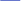 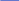 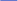 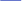 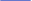 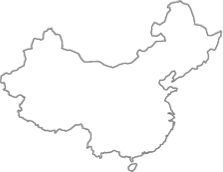 Now use an atlas to complete the table below. 2. Using your knowledge and understanding of the factors affecting climates, complete the following paragraph by selecting the most appropriate answer. Urumqi is a mainly dry place because it is Near to / far from the sea. Average annual temperatures are quite low /high for this latitude. This is because Urumqi is at high /low altitude. The annual temperature range in Urumqi is very high because it is near to / far from the sea. Hong Kong receives over 500mm / 1400mm of precipitation each year This is because it is located close to / far from the sea. Moist air from the sea is forced to rise over the land. It cools, condenses and falls as rain. This is called convectional / relief rain. Hong Kong is generally warmer in winter, and cooler in summer, than places at a similar latitude. This is because it is close to / far from the sea. Average summer temperatures rarely fall below 25 degrees centigrade in Hong Kong because it is far from / close to the Equator. 3. Complete the following sentences about Beijing and Xian using the words below. Be careful, as not all the words are needed! more    less    closer to   far from   higher  lower  sea  seasonal  latitudeThe climate in Beijing is very _________________________________ . This is because it is located at a _________________________of 39 degrees north. At this latitude the amount of energy received from the sun changes a lot during the year. In winter Beijing receives much ___________________________ energy from the sun than Xian, and as a result temperatures tend to be ____________________________ Xian has a higher summer maximum than Beijing because it_______     _________ the sea. Xian is also much drier than Beijing. This is because it is ____________________the _____________ .4. Write your own explanation for the climate of Nanjing in the space below. 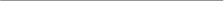 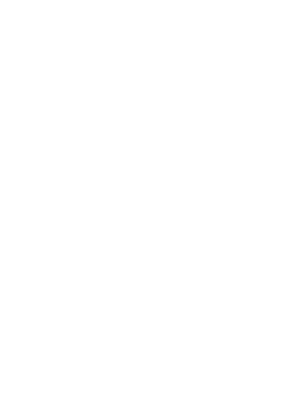 Place Latitude Distance from sea Altitude Ocean currents? Prevailing winds? Urumqi Beijing Xian Nanjing Hong Kong 